[Insert title of programme/project][Insert title of programme/project][Insert title of programme/project][Insert title of programme/project][Insert title of programme/project][Insert title of programme/project][Insert title of programme/project][Insert title of programme/project][Insert title of programme/project][Insert title of programme/project][Insert title of programme/project][Insert title of programme/project][Insert title of programme/project][Insert title of programme/project][Insert title of programme/project]Key results:[Examples of key result planned to be achieved at the end of programme:]---Justification for support:[Why is this support necessary and relevant, how does it relate to Danish and partner country priorities:]---Major risks and challenges:[What are the main risks and challenges for this programme to achieve intended results and objectives, are mitigation measures possible to manage risks:]---Key results:[Examples of key result planned to be achieved at the end of programme:]---Justification for support:[Why is this support necessary and relevant, how does it relate to Danish and partner country priorities:]---Major risks and challenges:[What are the main risks and challenges for this programme to achieve intended results and objectives, are mitigation measures possible to manage risks:]---File No.File No.File No.Key results:[Examples of key result planned to be achieved at the end of programme:]---Justification for support:[Why is this support necessary and relevant, how does it relate to Danish and partner country priorities:]---Major risks and challenges:[What are the main risks and challenges for this programme to achieve intended results and objectives, are mitigation measures possible to manage risks:]---Key results:[Examples of key result planned to be achieved at the end of programme:]---Justification for support:[Why is this support necessary and relevant, how does it relate to Danish and partner country priorities:]---Major risks and challenges:[What are the main risks and challenges for this programme to achieve intended results and objectives, are mitigation measures possible to manage risks:]---CountryCountryCountryKey results:[Examples of key result planned to be achieved at the end of programme:]---Justification for support:[Why is this support necessary and relevant, how does it relate to Danish and partner country priorities:]---Major risks and challenges:[What are the main risks and challenges for this programme to achieve intended results and objectives, are mitigation measures possible to manage risks:]---Key results:[Examples of key result planned to be achieved at the end of programme:]---Justification for support:[Why is this support necessary and relevant, how does it relate to Danish and partner country priorities:]---Major risks and challenges:[What are the main risks and challenges for this programme to achieve intended results and objectives, are mitigation measures possible to manage risks:]---Responsible UnitResponsible UnitResponsible UnitKey results:[Examples of key result planned to be achieved at the end of programme:]---Justification for support:[Why is this support necessary and relevant, how does it relate to Danish and partner country priorities:]---Major risks and challenges:[What are the main risks and challenges for this programme to achieve intended results and objectives, are mitigation measures possible to manage risks:]---Key results:[Examples of key result planned to be achieved at the end of programme:]---Justification for support:[Why is this support necessary and relevant, how does it relate to Danish and partner country priorities:]---Major risks and challenges:[What are the main risks and challenges for this programme to achieve intended results and objectives, are mitigation measures possible to manage risks:]---SectorSectorSectorKey results:[Examples of key result planned to be achieved at the end of programme:]---Justification for support:[Why is this support necessary and relevant, how does it relate to Danish and partner country priorities:]---Major risks and challenges:[What are the main risks and challenges for this programme to achieve intended results and objectives, are mitigation measures possible to manage risks:]---Key results:[Examples of key result planned to be achieved at the end of programme:]---Justification for support:[Why is this support necessary and relevant, how does it relate to Danish and partner country priorities:]---Major risks and challenges:[What are the main risks and challenges for this programme to achieve intended results and objectives, are mitigation measures possible to manage risks:]---DKK mill.DKK mill.DKK mill.20xx20xx20xx20xx20xx20xx20xx20xx20xxTot.Key results:[Examples of key result planned to be achieved at the end of programme:]---Justification for support:[Why is this support necessary and relevant, how does it relate to Danish and partner country priorities:]---Major risks and challenges:[What are the main risks and challenges for this programme to achieve intended results and objectives, are mitigation measures possible to manage risks:]---Key results:[Examples of key result planned to be achieved at the end of programme:]---Justification for support:[Why is this support necessary and relevant, how does it relate to Danish and partner country priorities:]---Major risks and challenges:[What are the main risks and challenges for this programme to achieve intended results and objectives, are mitigation measures possible to manage risks:]---CommitmentCommitmentCommitmentKey results:[Examples of key result planned to be achieved at the end of programme:]---Justification for support:[Why is this support necessary and relevant, how does it relate to Danish and partner country priorities:]---Major risks and challenges:[What are the main risks and challenges for this programme to achieve intended results and objectives, are mitigation measures possible to manage risks:]---Key results:[Examples of key result planned to be achieved at the end of programme:]---Justification for support:[Why is this support necessary and relevant, how does it relate to Danish and partner country priorities:]---Major risks and challenges:[What are the main risks and challenges for this programme to achieve intended results and objectives, are mitigation measures possible to manage risks:]---Projected ann. Disb.Projected ann. Disb.Projected ann. Disb.Key results:[Examples of key result planned to be achieved at the end of programme:]---Justification for support:[Why is this support necessary and relevant, how does it relate to Danish and partner country priorities:]---Major risks and challenges:[What are the main risks and challenges for this programme to achieve intended results and objectives, are mitigation measures possible to manage risks:]---Key results:[Examples of key result planned to be achieved at the end of programme:]---Justification for support:[Why is this support necessary and relevant, how does it relate to Danish and partner country priorities:]---Major risks and challenges:[What are the main risks and challenges for this programme to achieve intended results and objectives, are mitigation measures possible to manage risks:]---DurationDurationDurationKey results:[Examples of key result planned to be achieved at the end of programme:]---Justification for support:[Why is this support necessary and relevant, how does it relate to Danish and partner country priorities:]---Major risks and challenges:[What are the main risks and challenges for this programme to achieve intended results and objectives, are mitigation measures possible to manage risks:]---Key results:[Examples of key result planned to be achieved at the end of programme:]---Justification for support:[Why is this support necessary and relevant, how does it relate to Danish and partner country priorities:]---Major risks and challenges:[What are the main risks and challenges for this programme to achieve intended results and objectives, are mitigation measures possible to manage risks:]---Finance Act code.Finance Act code.Finance Act code.Key results:[Examples of key result planned to be achieved at the end of programme:]---Justification for support:[Why is this support necessary and relevant, how does it relate to Danish and partner country priorities:]---Major risks and challenges:[What are the main risks and challenges for this programme to achieve intended results and objectives, are mitigation measures possible to manage risks:]---Key results:[Examples of key result planned to be achieved at the end of programme:]---Justification for support:[Why is this support necessary and relevant, how does it relate to Danish and partner country priorities:]---Major risks and challenges:[What are the main risks and challenges for this programme to achieve intended results and objectives, are mitigation measures possible to manage risks:]---Head of unitHead of unitHead of unitKey results:[Examples of key result planned to be achieved at the end of programme:]---Justification for support:[Why is this support necessary and relevant, how does it relate to Danish and partner country priorities:]---Major risks and challenges:[What are the main risks and challenges for this programme to achieve intended results and objectives, are mitigation measures possible to manage risks:]---Key results:[Examples of key result planned to be achieved at the end of programme:]---Justification for support:[Why is this support necessary and relevant, how does it relate to Danish and partner country priorities:]---Major risks and challenges:[What are the main risks and challenges for this programme to achieve intended results and objectives, are mitigation measures possible to manage risks:]---Desk officerDesk officerDesk officerKey results:[Examples of key result planned to be achieved at the end of programme:]---Justification for support:[Why is this support necessary and relevant, how does it relate to Danish and partner country priorities:]---Major risks and challenges:[What are the main risks and challenges for this programme to achieve intended results and objectives, are mitigation measures possible to manage risks:]---Key results:[Examples of key result planned to be achieved at the end of programme:]---Justification for support:[Why is this support necessary and relevant, how does it relate to Danish and partner country priorities:]---Major risks and challenges:[What are the main risks and challenges for this programme to achieve intended results and objectives, are mitigation measures possible to manage risks:]---Reviewed by CFOReviewed by CFOReviewed by CFONO  / YES: Name of CFONO  / YES: Name of CFONO  / YES: Name of CFONO  / YES: Name of CFONO  / YES: Name of CFONO  / YES: Name of CFONO  / YES: Name of CFONO  / YES: Name of CFONO  / YES: Name of CFONO  / YES: Name of CFOKey results:[Examples of key result planned to be achieved at the end of programme:]---Justification for support:[Why is this support necessary and relevant, how does it relate to Danish and partner country priorities:]---Major risks and challenges:[What are the main risks and challenges for this programme to achieve intended results and objectives, are mitigation measures possible to manage risks:]---Key results:[Examples of key result planned to be achieved at the end of programme:]---Justification for support:[Why is this support necessary and relevant, how does it relate to Danish and partner country priorities:]---Major risks and challenges:[What are the main risks and challenges for this programme to achieve intended results and objectives, are mitigation measures possible to manage risks:]---Relevant SDGs [Maximum 5 – highlight with grey]Relevant SDGs [Maximum 5 – highlight with grey]Relevant SDGs [Maximum 5 – highlight with grey]Relevant SDGs [Maximum 5 – highlight with grey]Relevant SDGs [Maximum 5 – highlight with grey]Relevant SDGs [Maximum 5 – highlight with grey]Relevant SDGs [Maximum 5 – highlight with grey]Relevant SDGs [Maximum 5 – highlight with grey]Relevant SDGs [Maximum 5 – highlight with grey]Relevant SDGs [Maximum 5 – highlight with grey]Relevant SDGs [Maximum 5 – highlight with grey]Relevant SDGs [Maximum 5 – highlight with grey]Relevant SDGs [Maximum 5 – highlight with grey]Key results:[Examples of key result planned to be achieved at the end of programme:]---Justification for support:[Why is this support necessary and relevant, how does it relate to Danish and partner country priorities:]---Major risks and challenges:[What are the main risks and challenges for this programme to achieve intended results and objectives, are mitigation measures possible to manage risks:]---Key results:[Examples of key result planned to be achieved at the end of programme:]---Justification for support:[Why is this support necessary and relevant, how does it relate to Danish and partner country priorities:]---Major risks and challenges:[What are the main risks and challenges for this programme to achieve intended results and objectives, are mitigation measures possible to manage risks:]---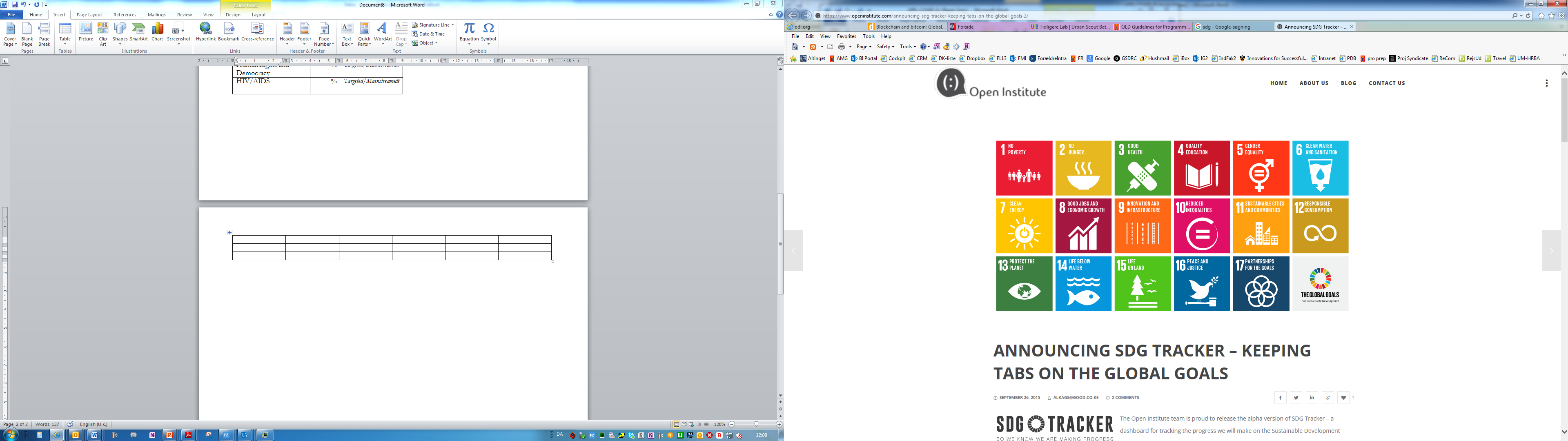 No PovertyNoHungerGood Health, WellbeingGood Health, WellbeingGood Health, WellbeingGood Health, WellbeingQuality EducationQuality EducationGender EqualityGender EqualityGender EqualityClean Water, SanitationClean Water, SanitationKey results:[Examples of key result planned to be achieved at the end of programme:]---Justification for support:[Why is this support necessary and relevant, how does it relate to Danish and partner country priorities:]---Major risks and challenges:[What are the main risks and challenges for this programme to achieve intended results and objectives, are mitigation measures possible to manage risks:]---Key results:[Examples of key result planned to be achieved at the end of programme:]---Justification for support:[Why is this support necessary and relevant, how does it relate to Danish and partner country priorities:]---Major risks and challenges:[What are the main risks and challenges for this programme to achieve intended results and objectives, are mitigation measures possible to manage risks:]---Affordable Clean EnergyDecent Jobs, Econ. GrowthIndustry, Innovation, InfrastructureIndustry, Innovation, InfrastructureIndustry, Innovation, InfrastructureIndustry, Innovation, InfrastructureReduced InequalitiesReduced InequalitiesSustainable Cities, CommunitiesSustainable Cities, CommunitiesSustainable Cities, CommunitiesResponsible Consumption& ProductionResponsible Consumption& ProductionKey results:[Examples of key result planned to be achieved at the end of programme:]---Justification for support:[Why is this support necessary and relevant, how does it relate to Danish and partner country priorities:]---Major risks and challenges:[What are the main risks and challenges for this programme to achieve intended results and objectives, are mitigation measures possible to manage risks:]---Key results:[Examples of key result planned to be achieved at the end of programme:]---Justification for support:[Why is this support necessary and relevant, how does it relate to Danish and partner country priorities:]---Major risks and challenges:[What are the main risks and challenges for this programme to achieve intended results and objectives, are mitigation measures possible to manage risks:]---Climate ActionLife below WaterLife on LandLife on LandLife on LandLife on LandPeace & Justice, strong Inst.Peace & Justice, strong Inst.Partnerships for GoalsPartnerships for GoalsPartnerships for GoalsStrategic objectives:Strategic objectives:Strategic objectives:Strategic objectives:Strategic objectives:Strategic objectives:Strategic objectives:Strategic objectives:Strategic objectives:Strategic objectives:Strategic objectives:Strategic objectives:Strategic objectives:Strategic objectives:Strategic objectives:Strategic objectives:[Text][Text][Text][Text][Text][Text][Text][Text][Text][Text][Text][Text][Text][Text][Text][Text]Thematic objective 1: [text]Thematic objective 1: [text]Thematic objective 1: [text]Thematic objective 1: [text]Thematic objective 1: [text]Thematic objective 1: [text]Thematic objective 1: [text]Thematic objective 1: [text]Thematic objective 1: [text]Thematic objective 1: [text]Thematic objective 1: [text]Thematic objective 1: [text]Thematic objective 1: [text]Thematic objective 1: [text]Thematic objective 1: [text]Thematic objective 1: [text]EngagementPartnerPartnerPartnerPartnerPartnerPartnerTotal thematic budget: [mill.]Total thematic budget: [mill.]Total thematic budget: [mill.]Total thematic budget: [mill.]Total thematic budget: [mill.]Total thematic budget: [mill.]Total thematic budget: [mill.]Total thematic budget: [mill.]Total thematic budget: [mill.][Title of engagement 1][Budget engagement 1][Budget engagement 1][Budget engagement 1][Budget engagement 1][Budget engagement 1][Budget engagement 1][Budget engagement 1][Budget engagement 1][Budget engagement 1][Title of engagement 2][Budget engagement 2][Budget engagement 2][Budget engagement 2][Budget engagement 2][Budget engagement 2][Budget engagement 2][Budget engagement 2][Budget engagement 2][Budget engagement 2][Title of engagement 3][Budget engagement 3][Budget engagement 3][Budget engagement 3][Budget engagement 3][Budget engagement 3][Budget engagement 3][Budget engagement 3][Budget engagement 3][Budget engagement 3][Title of engagement 4][Budget engagement 4][Budget engagement 4][Budget engagement 4][Budget engagement 4][Budget engagement 4][Budget engagement 4][Budget engagement 4][Budget engagement 4][Budget engagement 4]Thematic objective 2: [text]Thematic objective 2: [text]Thematic objective 2: [text]Thematic objective 2: [text]Thematic objective 2: [text]Thematic objective 2: [text]Thematic objective 2: [text]Thematic objective 2: [text]Thematic objective 2: [text]Thematic objective 2: [text]Thematic objective 2: [text]Thematic objective 2: [text]Thematic objective 2: [text]Thematic objective 2: [text]Thematic objective 2: [text]Thematic objective 2: [text]EngagementPartnerPartnerPartnerPartnerPartnerPartnerTotal thematic budget: [mill.]Total thematic budget: [mill.]Total thematic budget: [mill.]Total thematic budget: [mill.]Total thematic budget: [mill.]Total thematic budget: [mill.]Total thematic budget: [mill.]Total thematic budget: [mill.]Total thematic budget: [mill.][Title of engagement 1][Budget engagement 1][Budget engagement 1][Budget engagement 1][Budget engagement 1][Budget engagement 1][Budget engagement 1][Budget engagement 1][Budget engagement 1][Budget engagement 1][Title of engagement 2][Budget engagement 2][Budget engagement 2][Budget engagement 2][Budget engagement 2][Budget engagement 2][Budget engagement 2][Budget engagement 2][Budget engagement 2][Budget engagement 2][Title of engagement 3][Budget engagement 3][Budget engagement 3][Budget engagement 3][Budget engagement 3][Budget engagement 3][Budget engagement 3][Budget engagement 3][Budget engagement 3][Budget engagement 3][Title of engagement 4][Budget engagement 4][Budget engagement 4][Budget engagement 4][Budget engagement 4][Budget engagement 4][Budget engagement 4][Budget engagement 4][Budget engagement 4][Budget engagement 4]Thematic objective 3: [text]EngagementPartnerPartnerPartnerPartnerPartnerPartnerTotal thematic budget: [mill.]Total thematic budget: [mill.]Total thematic budget: [mill.]Total thematic budget: [mill.]Total thematic budget: [mill.]Total thematic budget: [mill.]Total thematic budget: [mill.]Total thematic budget: [mill.]Total thematic budget: [mill.][Title of engagement 1][Budget engagement 1][Budget engagement 1][Budget engagement 1][Budget engagement 1][Budget engagement 1][Budget engagement 1][Budget engagement 1][Budget engagement 1][Budget engagement 1][Title of engagement 2][Budget engagement 2][Budget engagement 2][Budget engagement 2][Budget engagement 2][Budget engagement 2][Budget engagement 2][Budget engagement 2][Budget engagement 2][Budget engagement 2][Title of engagement 3][Budget engagement 3][Budget engagement 3][Budget engagement 3][Budget engagement 3][Budget engagement 3][Budget engagement 3][Budget engagement 3][Budget engagement 3][Budget engagement 3][Title of engagement 4][Budget engagement 4][Budget engagement 4][Budget engagement 4][Budget engagement 4][Budget engagement 4][Budget engagement 4][Budget engagement 4][Budget engagement 4][Budget engagement 4]Programme supportProgramme supportProgramme supportProgramme supportProgramme supportProgramme support[Budget for Programme Support][Budget for Programme Support][Budget for Programme Support][Budget for Programme Support][Budget for Programme Support][Budget for Programme Support][Budget for Programme Support][Budget for Programme Support][Budget for Programme Support]TotalTotalTotalTotalTotalTotal[insert total budget][insert total budget][insert total budget][insert total budget][insert total budget][insert total budget][insert total budget][insert total budget][insert total budget]